Anlage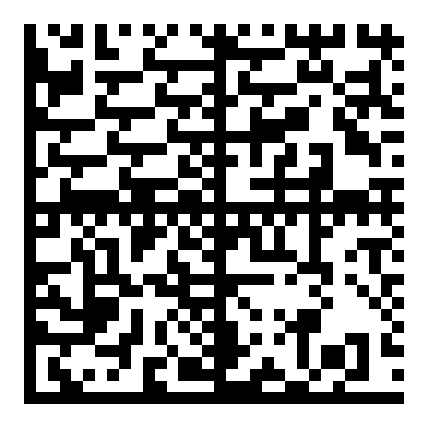 zur vorläufigen Erklärung zum Einkommen aus selbständiger Tätigkeit, Gewerbebetrieb oder Land- und Forstwirtschaft für Bewilligungs-zeiträume mit Beginn vom 01.03.2020 bis zum 30.06.2020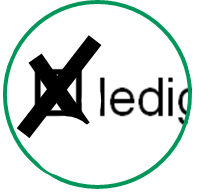 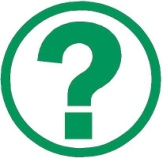 Die nachstehenden Daten unterliegen dem Sozialgeheimnis (siehe “Merkblatt SGB II“). Ihre Angaben 
werden aufgrund der §§ 60 - 65 Erstes Buch Sozialgesetzbuch (SGB I) und der §§ 67a, b, c Zehntes 
Buch Sozialgesetzbuch (SGB X) für die Leistungen nach dem Zweiten Buch Sozialgesetzbuch (SGB II) 
erhoben. Datenschutzrechtliche Hinweise erhalten Sie bei dem für Sie zuständigen Jobcenter sowie 
ergänzend im Internet unter www.arbeitsagentur.de/datenerhebung.Das „Merkblatt SGB II“, die Hinweise für Selbständige, die Ausfüllhinweise und weiteren Anlagen finden Sie 
im Internet unter www.jobcenter.digital. Dieser Antrag wirkt grundsätzlich zurück auf den ersten Tag des Monats der Antragstellung.Persönliche Daten der Antragstellerin/des AntragstellersDie Angaben in dieser Anlage beziehen sich auf folgende PersonAllgemeine Daten zur selbständigen Tätigkeit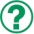 Zuschüsse/Beihilfen/DarlehenAngaben zu den BetriebseinnahmenAngaben zu den BetriebsausgabenDie Richtigkeit der Angaben unter Abschnitt 3. bis 6. wird bestätigt.Ich bestätige, dass die Angaben richtig sind.AnredeAnredeVornameVornameFamiliennameFamiliennameFamiliennameGeburtsdatumNummer der Bedarfsgemeinschaft (falls vorhanden)Nummer der Bedarfsgemeinschaft (falls vorhanden)Nummer der Bedarfsgemeinschaft (falls vorhanden)Nummer der Bedarfsgemeinschaft (falls vorhanden)AnredeAnredeVornameVornameFamiliennameFamiliennameFamiliennameGeburtsdatumGewerbe bzw. TätigkeitBeginn und gegebenenfalls Ende der Tätigkeit (Datum)Betriebsstätte (Straße, Hausnummer, Postleitzahl, Ort)	Die Miet-/Eigentumswohnung bzw. das Eigenheim wird in folgender Größenordnung für die selbständige Tätigkeit gewerblich genutzt: ________m²	Die Miet-/Eigentumswohnung bzw. das Eigenheim wird in folgender Größenordnung für die selbständige Tätigkeit gewerblich genutzt: ________m²Rechtsform des Unternehmens (z. B. GmbH, KG, Ltd.) Die selbständige Tätigkeit unterliegt nicht der Umsatzsteuerpflicht (ggf. Befreiung nach § 19 Umsatzsteuergesetz als Kleinunternehmer/in). Die selbständige Tätigkeit unterliegt nicht der Umsatzsteuerpflicht (ggf. Befreiung nach § 19 Umsatzsteuergesetz als Kleinunternehmer/in).Auswirkungen der Corona-Pandemie (freiwillige Angabe)Die selbständige Person erhält Zuschüsse/Beihilfen/Darlehen (z. B. Lohnkostenzuschüsse, Gründungsdarlehen, staatliche Sofort-Hilfen im Rahmen der Corona-Pandemie) zu ihrer selbständigen Tätigkeit.                                                Ja  NeinWenn ja, von wem und in welcher Höhe monatlich?:________________________________________________________________EingangsstempelDienststelleTeamDie selbständige Person hat Zuschüsse/Beihilfen/Darlehen/Kurzarbeitergeld beantragt.                                 Ja  NeinWenn ja, wann wurde welcher Antrag bei wem gestellt?:________________________________________________________________ Bitte legen Sie aktuelle Nachweise (z. B. Darlehensbescheid, Kopie des Antrags) vor.Die Einnahmen aus der selbständigen Tätigkeit haben sich aufgrund der Corona-Pandemie verändert.         Ja  NeinDie Einnahmen aus der selbständigen Tätigkeit haben sich aufgrund der Corona-Pandemie verändert.         Ja  NeinDie Einnahmen aus der selbständigen Tätigkeit haben sich aufgrund der Corona-Pandemie verändert.         Ja  NeinDie Einnahmen aus der selbständigen Tätigkeit haben sich aufgrund der Corona-Pandemie verändert.         Ja  NeinDie geschätzten Gesamteinnahmen aus der selbständigen Tätigkeit (z. B. betriebliche Einnahmen, Privatentnahmen von Waren, Zuwendung von Dritten, vereinnahmte Umsatzsteuer) haben im Monat der Antragstellung und den darauffolgenden fünf Monaten monatlich folgende Höhe:  Änderungen von der hier abgegebenen Prognose sind unverzüglich anzuzeigen.Die geschätzten Gesamteinnahmen aus der selbständigen Tätigkeit (z. B. betriebliche Einnahmen, Privatentnahmen von Waren, Zuwendung von Dritten, vereinnahmte Umsatzsteuer) haben im Monat der Antragstellung und den darauffolgenden fünf Monaten monatlich folgende Höhe:  Änderungen von der hier abgegebenen Prognose sind unverzüglich anzuzeigen.Die geschätzten Gesamteinnahmen aus der selbständigen Tätigkeit (z. B. betriebliche Einnahmen, Privatentnahmen von Waren, Zuwendung von Dritten, vereinnahmte Umsatzsteuer) haben im Monat der Antragstellung und den darauffolgenden fünf Monaten monatlich folgende Höhe:  Änderungen von der hier abgegebenen Prognose sind unverzüglich anzuzeigen.Die geschätzten Gesamteinnahmen aus der selbständigen Tätigkeit (z. B. betriebliche Einnahmen, Privatentnahmen von Waren, Zuwendung von Dritten, vereinnahmte Umsatzsteuer) haben im Monat der Antragstellung und den darauffolgenden fünf Monaten monatlich folgende Höhe:  Änderungen von der hier abgegebenen Prognose sind unverzüglich anzuzeigen.MonatsnameDurchschnittliche Betriebseinnahmen pro Monat in EuroKalendermonat 1Kalendermonat 2Kalendermonat 3Kalendermonat 4Kalendermonat 5Kalendermonat 6Summe der BetriebseinnahmenSumme der BetriebseinnahmenDie selbständige Person beschäftigt/beschäftigte oder beabsichtigt, _____ weitere Person/en zu beschäftigen.Die selbständige Person beschäftigt/beschäftigte oder beabsichtigt, _____ weitere Person/en zu beschäftigen.Die selbständige Person beschäftigt/beschäftigte oder beabsichtigt, _____ weitere Person/en zu beschäftigen.Die selbständige Person beschäftigt/beschäftigte oder beabsichtigt, _____ weitere Person/en zu beschäftigen.Die geschätzten Betriebsausgaben der selbständigen Tätigkeit (z. B. Wareneinkauf, Personalkosten, Raumkosten, 
Versicherungen, Werbung, Schuldzinsen) haben im Monat der Antragstellung und den darauffolgenden fünf Monaten monatlich folgende Höhe: Bitte legen Sie aktuelle Nachweise (z. B. die letzte betriebswirtschaftliche Aufstellung) vor.Die geschätzten Betriebsausgaben der selbständigen Tätigkeit (z. B. Wareneinkauf, Personalkosten, Raumkosten, 
Versicherungen, Werbung, Schuldzinsen) haben im Monat der Antragstellung und den darauffolgenden fünf Monaten monatlich folgende Höhe: Bitte legen Sie aktuelle Nachweise (z. B. die letzte betriebswirtschaftliche Aufstellung) vor.Die geschätzten Betriebsausgaben der selbständigen Tätigkeit (z. B. Wareneinkauf, Personalkosten, Raumkosten, 
Versicherungen, Werbung, Schuldzinsen) haben im Monat der Antragstellung und den darauffolgenden fünf Monaten monatlich folgende Höhe: Bitte legen Sie aktuelle Nachweise (z. B. die letzte betriebswirtschaftliche Aufstellung) vor.Die geschätzten Betriebsausgaben der selbständigen Tätigkeit (z. B. Wareneinkauf, Personalkosten, Raumkosten, 
Versicherungen, Werbung, Schuldzinsen) haben im Monat der Antragstellung und den darauffolgenden fünf Monaten monatlich folgende Höhe: Bitte legen Sie aktuelle Nachweise (z. B. die letzte betriebswirtschaftliche Aufstellung) vor.MonatsnameDurchschnittliche Betriebsausgaben pro Monat in EuroKalendermonat 1Kalendermonat 2Kalendermonat 3Kalendermonat 4Kalendermonat 5Kalendermonat 6Summe der BetriebsausgabenSumme der BetriebsausgabenDie selbständige Person hat folgende personenbezogene Ausgaben (Absetzungen vom Einkommen wie z. B. Pflichtbeiträge zur Kranken-/Pflege- und/oder Rentenversicherung, Beiträge zur Altersvorsorge):Die selbständige Person hat folgende personenbezogene Ausgaben (Absetzungen vom Einkommen wie z. B. Pflichtbeiträge zur Kranken-/Pflege- und/oder Rentenversicherung, Beiträge zur Altersvorsorge):Die selbständige Person hat folgende personenbezogene Ausgaben (Absetzungen vom Einkommen wie z. B. Pflichtbeiträge zur Kranken-/Pflege- und/oder Rentenversicherung, Beiträge zur Altersvorsorge):Die selbständige Person hat folgende personenbezogene Ausgaben (Absetzungen vom Einkommen wie z. B. Pflichtbeiträge zur Kranken-/Pflege- und/oder Rentenversicherung, Beiträge zur Altersvorsorge):Ort, DatumUnterschrift Selbständige/SelbständigerOrt/DatumUnterschrift Antragstellerin/Antragsteller 
(bei Minderjährigen: Unterschrift der/des gesetzlichen Vertreterin/Vertreters)